Hattie Weber Museum445 C Street
Davis, California 95616-4102phone: 530-758-5637Hours: Wednesday and Saturday, 10 AM–4PM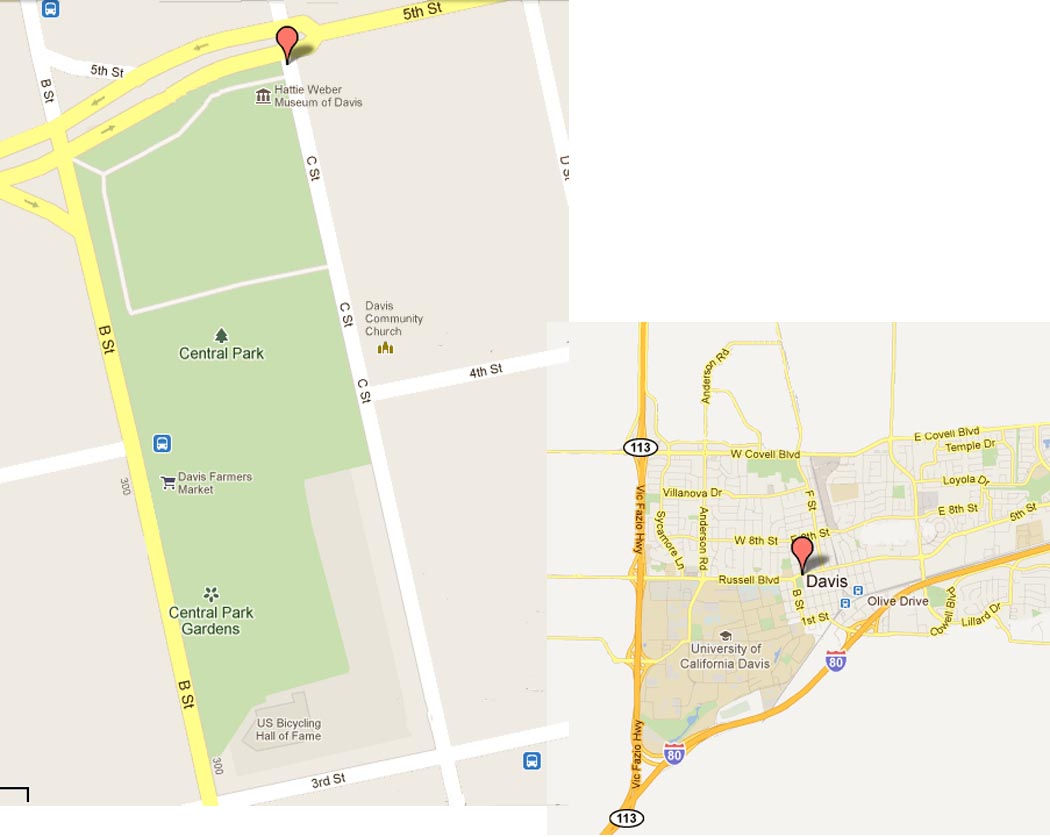 